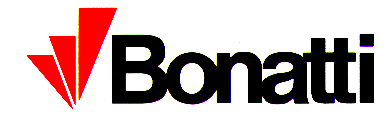 PARMA  lì  XX/YY/20XYSpett.leUfficio PersonaleBonatti S.p.A.Il sottoscritto                                                   Xyzxyzxyz Xyzxyzxyzx(NOME E COGNOME)CHIEDEdi poter usufruire di		n.          	giorni / ore di ferie		n.          	ore di permesso retribuito …………………………………………………………………									EVENTUALE DESCRIZIONE PERMESSI SPECIALI:									L.104 - DONAZIONE SANGUE – CONGEDI – ALTRO		n.            	giorni / ore di permesso NON retribuito	dalle ore		del giorno		alle ore		del giorno 			Autorizzazione Responsabile			    Visto Uff. Pers. 			      Firma richiedente	____________________		____________________		____________________	